DÍA DE LAS ENFERMEDADES REUMÁTICAS EN LA INFANCIAJORNADAS FORMATIVAS PARA PADRES Y FAMILIARES VALLADOLID, SÁBADO 20 DE OCTUBRE DE 2018Lugar de celebración: Anfiteatro López Prieto, Facultad de Medicina de la Universidad de Valladolid. Avenida Ramón y Cajal 7, Valladolid.Organiza: Dra. E. Urbaneja Rodríguez. Unidad de Inmunología y Reumatología Pediátricas, Servicio de Pediatría del Hospital Clínico Universitario de Valladolid.Asistencia con niños de Castilla y León seguidos en nuestra Unidad: Se contará durante la jornada con un servicio de monitores para animación y actividades lúdicas simultáneamente a las ponencias en el mismo edificio.10:30 – 11:00 Inauguración de la jornada. Dra. Mª Paz de la Torre Pardo. Directora Médica. Hospital Clínico Universitario de Valladolid.Dra. Mª Asunción Pino Vázquez. Jefa de Sección de Pediatría. Hospital Clínico Universitario de Valladolid11:00 – 11:30 Ponencia invitada: “El sistema inmunológico en las enfermedades reumáticas infantiles, ¿qué sucede en las enfermedades inmunomediadas?”.Dra. Sara Calleja Antolín. Servicio de Inmunología. Complejo Asistencial Universitario de León.11:30 – 12:00 “Cuando el niño se convierte en adulto con Artritis Idiopática Juvenil”.Dra. Elena Urbaneja Rodríguez. Servicio de Pediatría. Hospital Clínico Universitario de Valladolid.12:00 – 12:30 Pausa – café.12:30 – 13:00 “Aprendiendo sobre el tratamiento de la Artritis Idiopática Juvenil: Generalidades y novedades”.Dra. Elena Urbaneja Rodríguez. Servicio de Pediatría. Hospital Clínico Universitario de Valladolid.13:00 – 13:30 Testimonio de padres, dudas y preguntas. Propuestas de mejora y proyectos a desarrollar.13:30 Clausura.Logo Hospital Clínico de Valladolid: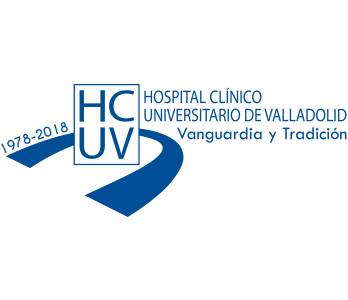 